Makineyi çalıştırmadan bağlantı cıvatalarını kontrol edin,   Makine de çalışırken kendinizi bükme kalıplarından uzak tutun,   Yapacağınız büküme uygun kalıp seçin,   Kalıp ayarlarını yapın   Alevle kesilmiş parçaların bükümünü yapmayın,   Bükme esnasında kalıpları yağlayın,   Bükmeden önce bükülecek malzeme kalınlığına göre bükme boşluğunu ayarlayın,   El ve kollarınızı çalışma anında iki kalıp arasına sokmayın,   Makinede çalışırken başka kişi veya iş ile ilgilenmeyin, Bükme yapmadan önce makinenin yağ seviyesini kontrol edin,İşiniz bittiğinde makineyi kapatın.   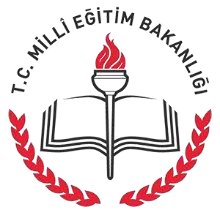 SAMSUN İL MİLLİ EĞİTİM MÜDÜRLÜĞÜ…………………………….. MüdürlüğüDoküman No	: TL-01Yayın No	: 01Yayın Tarihi  	: … / … / 201..Revizyon Tarihi	: … / … / 201..Revizyon Sayısı	: 00..Sayfa No	: 1/1Abkant PresDoküman No	: TL-01Yayın No	: 01Yayın Tarihi  	: … / … / 201..Revizyon Tarihi	: … / … / 201..Revizyon Sayısı	: 00..Sayfa No	: 1/1